Домофонное оборудование фирмы Цифрал  Наименование товараЦЕНА:Цифрал CCD-20/P Блок вызова аудиодомофона на 20 абонентов с координатной линией связи. Встроенный контроллер и считыватель бесконтактных ключей формата EM-Marin (рабочая частота - 125 кГц). Информационное табло; подсветка клавиатуры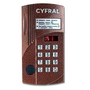 156.00 бел.рубЦифрал CCD-2094М/P Блок вызова аудиодомофона на 100 абонентов с координатной линией связи. Встроенный контроллер и считыватель бесконтактных ключей формата EM-Marin (рабочая частота - 125 кГц). Информационное табло; подсветка клавиатуры150.00 бел.руб.Цифрал CCD-40/P Блок вызова аудиодомофона на 40 абонентов с координатной линией связи. Встроенный контроллер и считыватель бесконтактных ключей формата EM-Marin (рабочая частота - 125 кГц). Информационное табло; подсветка клавиатуры.152.50 бел.руб.Цифрал КМГ-100М Рассчитан на подключение до 100 абонентов по координатной линии связи. Имеет встроенный процессор и используется только c домофонами серии «Цифрал CCD-2094М».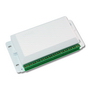 55.00бел. рубЦифрал БП-1 Входное напряжение ~220В/50Гц. Выходные напряжения: ~12 В/0,8 А; ~15 В/0,3 А. Предохранители в каждой цепи. Типовой пластмассовый корпус.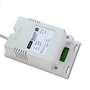 40.00 бел.рубЦифрал КМ-2НО Компактная простая трубка для домофонов с координатной линией связи, возможность отключения сигнала вызова.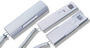 	25.00 бел.рубЗамок "ML ЦИФРАЛ-350" Электромагнитный замок с силой удержания 350 кг. Питание =12 В/0,6 А. Без платы управления. 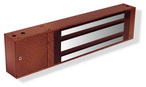 65.00 бел.рубКнопка "Цифрал КОДсП-4" Кнопка открывания двери, металлическая, с подсветкой (световод вокруг кнопки). Предназначена для открывания двери и выполняет одновременно функцию кнопки аварийного выхода.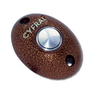 22.00 бел.рубКонтроллер "Цифрал/Т" Контроллер (бескорпусная плата управления и размагничивания) регулирует длительность открывания электромагнитных замков «ML-Цифрал», «ML-Цифрал/K».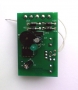 24.00 бел.рубЦифрал КП-1 (RF-1) Ключ бесконтактный; протокол EM-Marin. Работает с ключевым устройством «Цифрал КУ-95/P» и домофоном «Цифрал CCD-2094.1/P».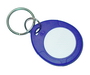 5 бел.руб.TESA CT1800 2-х скоростной, усилие – 90 кг, Испания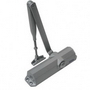 59.00 бел.руб.Цифрал КМ-2НО Компактная простая трубка для домофонов с координатной линией связи, возможность отключения сигнала вызова.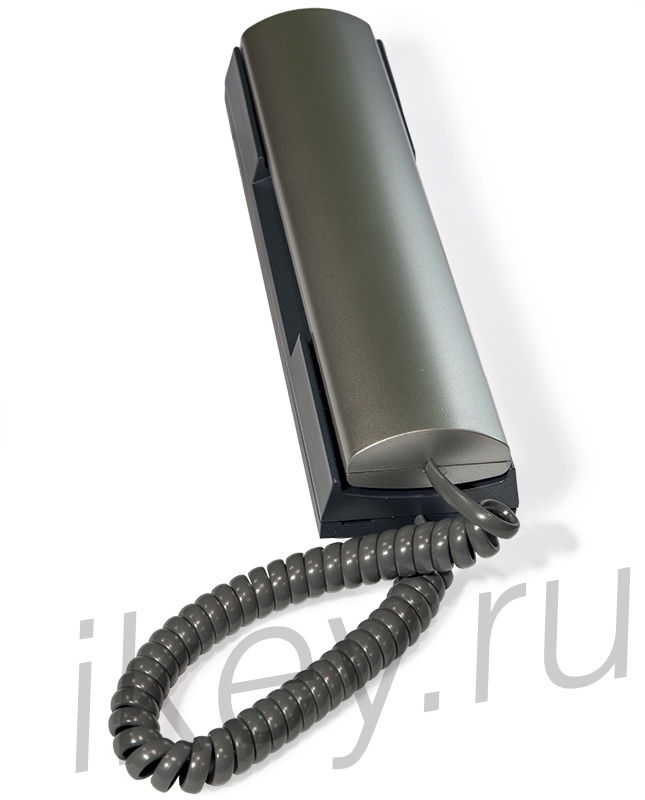 30.00 бел.рубЦифрал КМ-2НО Компактная простая трубка для домофонов с координатной линией связи, возможность отключения сигнала вызова.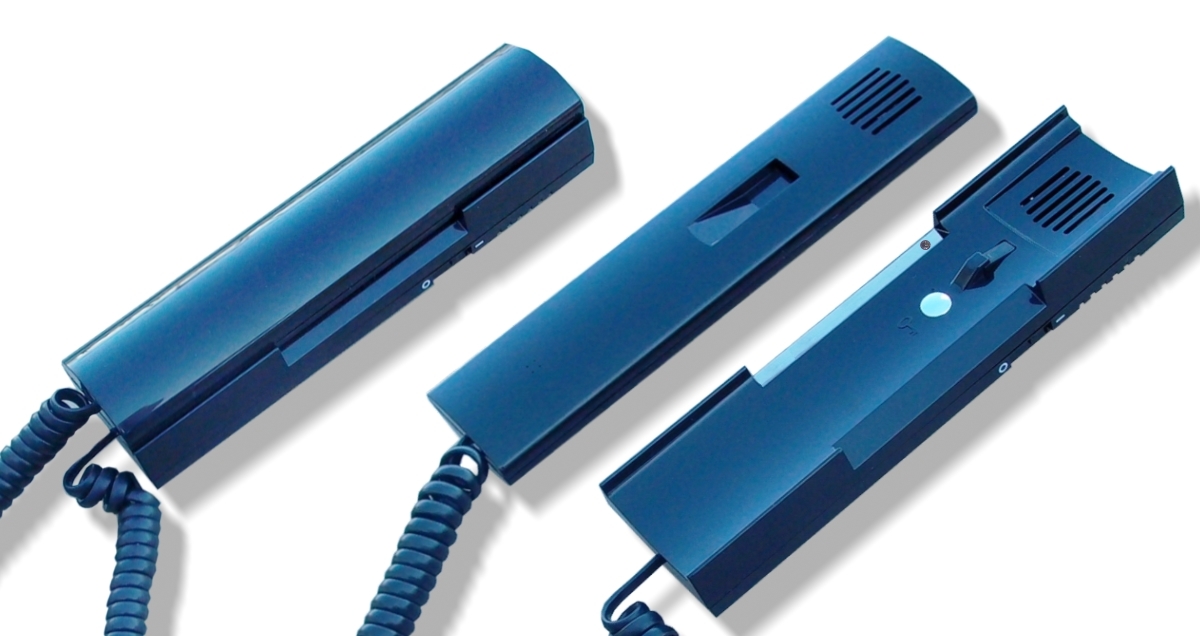 30.00 бел.рубКонтроллер ТС-01.  Контроллер (плата без корпуса) для ключей «Touch Memory Cyfral» и «Dallas DS1990A», со схемой управления и размагничивания, память до 2000 ключей.Запись содержимого памяти контроллера на внешний носитель DS1996* Запись кодов ключей из внешнего носителя DS1996 в память контроллера.           40.00 бел.руб